КАРАР                                                                               ПОСТАНОВЛЕНИЕ       07 июнь 2019й.                             № 44	     07 июня .О назначении публичных слушанийВ соответствии со статьями 29.4, 31 Градостроительного кодекса Российской Федерации, Уставом сельского поселения Рсаевский сельсовет муниципального района Илишевский район Республики Башкортостан, в целях соблюдения прав человека на благоприятные условия жизнедеятельности, прав и законных интересов правообладателей земельных участков и объектов капитального строительства ПОСТАНОВЛЯЕТ:1. Назначить и провести публичные слушания по проекту «Правила землепользования и застройки сельского поселения Рсаевский сельсовет муниципального района Илишевский район Республики Башкортостан» 16.07.2019 г. в 17.00 часов в здании Администрации сельского поселения Рсаевский сельсовет муниципального района Илишевский район Республики Башкортостан по адресу: Республика Башкортостан, Илишевский район, с. Рсаево, ул. Школьная, д. 2в 2. Назначить и провести публичные слушания по проекту «Местные нормативы градостроительного проектирования сельского поселения Рсаевский сельсовет муниципального района Илишевский район Республики Башкортостан» 20.08.2019 г. в 17.00 часов в здании Администрации сельского поселения Рсаевский сельсовет муниципального района Илишевский район Республики Башкортостан по адресу: Республика Башкортостан, Илишевский район, с. Рсаево, ул. Школьная, д. 2в.3. Установить, что письменные предложения жителей сельского поселения Рсаевский сельсовет муниципального района Илишевский район Республики Башкортостан по проектам «Правила землепользования и застройки сельского поселения Рсаевский сельсовет муниципального района Илишевский район Республики Башкортостан», «Местные нормативы градостроительного проектирования сельского поселения Рсаевский сельсовет муниципального района Илишевский район Республики Башкортостан» направляются в Совет сельского поселения Рсаевский сельсовет муниципального района Илишевский район Республики Башкортостан по адресу: Республика Башкортостан, Илишевский район, с. Рсаево, ул. Школьная, д. 2в, в течение месяца, начиная со дня официального опубликования настоящего постановления на официальном сайте сельского поселения Рсаевский сельсовет муниципального района Илишевский район Республики Башкортостан в сети «Интернет».4. Опубликовать проекты «Правила землепользования и застройки сельского поселения Рсаевский сельсовет муниципального района Илишевский район Республики Башкортостан», «Местные нормативы градостроительного проектирования сельского поселения Рсаевский сельсовет муниципального района Илишевский район Республики Башкортостан» на официальном сайте сельского поселения Рсаевский сельсовет муниципального района Илишевский район Республики Башкортостан в сети «Интернет».5. Организацию и проведение публичных слушаний возложить на Комиссию по проведению публичных слушаний.6. Опубликовать заключение о результатах публичных слушаний на официальном сайте сельского поселения Рсаевский сельсовет муниципального района Илишевский район Республики Башкортостан в сети «Интернет».7. Опубликовать настоящее постановление на официальном сайте сельского поселения Рсаевский сельсовет муниципального района Илишевский район Республики Башкортостан в сети «Интернет».8. Контроль по исполнению настоящего постановления оставляю за собойГлава сельского поселения                                                                    Р.З.СадиковБашортостан РеспубликаҺымуниципаль районилеш районырсай ауыл советыауыл билӘмӘҺе хакимиӘте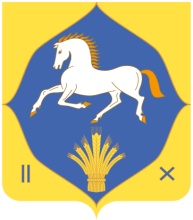 республика башкортостанмуниципальный районилишевский районадминистрациясельского поселениярсаевский сельсовет